AL SUAP ASSOCIATO DEL SISTEMA MURGIANO - COMUNE CAPOFILA ALTAMURAMurgia Sviluppo scarl - Assistenza Tecnica AmministrativaOggetto: Insediamento produttivo di beni/servizi  _______________________________________________per attività di  _______________________________________________Il sottoscritto/a _______________________________________________  Codice Fiscale ____________________________nato/a a  ________________________________________________________________ prov. ____  il __________________ residente in ______________________________________ in via __________________________ n. _______ nella qualità di:Legale rappresentante dell’impresa (ragione sociale) ________________________________________________________con sede legale in _______________________________________ via/corso __________________________ num. ________Tel.-Fax _________________________________ e-mail: _______________________________________________________P. Iva ___________________________________________ C. F. ____________________________________________  con iscrizione alla Camera di Commercio di  _________________________________________ n. __________________________Titolare dell’impresa individuale (denominazione) __________________________________________________________Con sede legale in ________________________________________ via/corso ______________________________ num. ___ Tel. __________________ e-mail: ___________________________ Pec: __________________________________________P. Iva ___________________________________________  C. F.  _______________________________________________ con iscrizione alla Camera di Commercio di __________________________________________n. ______________________settore di attività ______________________________ codice ISTAT _____________ attività svolta ______________________Proprietario dell’immobileNome e cognome: ________________________________  ___________________________________________  Codice fiscale: _____________________________________Nato/a a: _______________________________________________________ il ___________________________Residente in: _________________________________  in via/piazza _____________________________ n. ______Pec _________________________________________ Email  ________________________________________Telefono __________________________________________________ CHIEDE DI  AVVIARE LA PROCEDURA DI COLLAUDO E AUTORIZZAZIONE ALL’ESERCIZIO DI IMPIANTO DI DISTRIBUZIONE CARBURANTI  Per la pratica  SUAP  nr. ____________________________ del _______________________________  Insediamento produttivo sito in ____________________________ Via _________________________ n.______ Foglio di mappa n. ____________________________ P.lle ____________________________ Subalterno ______________Data di presentazione _________________________                          Timbro e Firma del Tecnico 	    Firma del legale rappresentante ditta/’impresa	____________________________________	____________________________________Ai sensi del D.Lgs. 196/03 e smi , Murgia Sviluppo Scarl., titolare del trattamento dei dati personali forniti, garantisce che gli stessi saranno utilizzati per adempimenti amministrativi e note informative e non saranno oggetto di comunicazione o diffusione a terzi, estranei al procedimento amministrativo.  Presto il mio consenso, ai sensi e per gli effetti di cui all’art. 10 D.lgs. 171/1998, all’utilizzo delle tecniche di comunicazione.Firma del responsabile ditta/impresa ________________________DOMANDA PER L’AVVIO DELLA PROCEDURA DI COLLAUDO E AUTORIZZAZIONE ALL’ESERCIZIO DI IMPIANTO DI DISTRIBUZIONE CARBURANTI (L.R. 24/2015  e s.m.i. e R.R. Puglia 11/2019)DOMANDA PER L’AVVIO DELLA PROCEDURA DI COLLAUDO E AUTORIZZAZIONE ALL’ESERCIZIO DI IMPIANTO DI DISTRIBUZIONE CARBURANTI (L.R. 24/2015  e s.m.i. e R.R. Puglia 11/2019)Numero di pratica                   SUAP ASSOCIATO SISTEMA MURGIANOCOMUNE CAPOFILA ALTAMURAResponsabile del Procedimento:Data di avvio delProcedimento__________________Ing. Vincenzo LOMURNOCOMUNE DI ________________________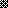 